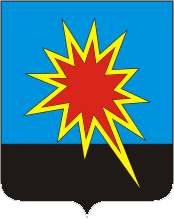 КЕМЕРОВСКАЯ ОБЛАСТЬКАЛТАНСКИЙ ГОРОДСКОЙ ОКРУГАДМИНИСТРАЦИЯ КАЛТАНСКОГО ГОРОДСКОГО ОКРУГАПОСТАНОВЛЕНИЕОт 09.06.2017 г.            № 125-пО внесении изменений в постановление администрации Калтанского городского округа от  05.05.2017г.   №  97-п  «Об утверждении Порядка аккумулирования и расходования средств заинтересованных лиц, направляемых на выполнение дополнительного перечня работ по благоустройству     дворовых    территорий	    Калтанского городского округа,  Порядка разработки, обсуждения с заинтересованными лицами и утверждения дизайн-проектов благоустройства дворовых территорий, включаемых в подпрограмму «Формирование современной городской среды» муниципальной программы «Развитие инфраструктуры жизнеобеспечения населения, энергосбережение и повышение энергетической    эффективности       Калтанского        городского     округа на 2014-2019 гг.»На основании Постановления Правительства Российской Федерации от 10.02.2017г. № 169 «Об утверждении правил предоставления и распределения субсидий из федерального бюджета бюджетам субъектов Российской Федерации на поддержку государственных программ субъектов Российской Федерации и муниципальных программ формирования современной городской среды»: Заменить в порядке аккумулирования и расходования средств заинтересованных лиц, направляемых на выполнение дополнительного перечня работ по благоустройству дворовых территорий Калтанского городского округа слова «дополнительный перечень» на: «минимальный и дополнительный перечни» по всему тексту.Внести в порядок аккумулирования и расходования средств заинтересованных лиц, направляемых на выполнение дополнительного перечня работ по благоустройству дворовых территорий Калтанского городского округа п.п. 3.12 следующего содержания: Доля участия собственников помещений в многоквартирных домах, собственников иных зданий и сооружений, расположенных в границах дворовой территории, подлежащей благоустройству на  оборудование детской и (или) спортивной площадок, установку дополнительных элементов благоустройства, малых архитектурных форм установлена в размере 40% .  Порядок аккумулирования и расходования средств заинтересованных лиц в размере 40%, направляемых на оборудование детской и (или) спортивной площадок, установку дополнительных элементов благоустройства, малых архитектурных форм такой же как  на минимальный и дополнительный перечни.Начальнику отдела организационной и кадровой работы администрации Калтанского городского округа (Т.А. Верещагина) обеспечить размещение настоящего постановления на сайте администрации Калтанского городского округа.МАУ «Пресс-Центр г. Калтан» (Беспальчук В.Н.) опубликовать данное постановление в газете «Калтанский вестник».Постановление вступает в силу с даты его официального опубликования.Контроль за исполнением настоящего распоряжения  возложить на   первого заместителя    главы     Калтанского   городского   округа   по   ЖКХ (Л.А. Шайхелисламова)И.о. главы Калтанского                                           городского округа                                                          Л.А. Шайхелисламова